ADAMS Taleem-ul-Quran.                             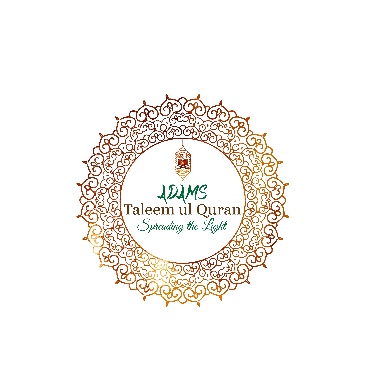 Registration FormTQP Sunday Program Section A: STUDENT’S Information:                                             Sunday Class                                                                                                Reading: 9:30am-10:30am: $20 monthlyName: ______________________________________          Memorization & Islamic Studies:10:30-1:30: $50 monthlyAddress: ____________________________________                           Full Program: $70 monthly    City:________________   Zip Code: _______________                                Registration fee: $10Date of Birth: ____________     Gender:____________                                    Section B: PARENTS’ Information:                                         Father’s Name__________________________ Father’s Cell:__________________ Father’s Work Phone_____________Mother’s Name:________________________ Mom’s Cell::____________________ Mom’s Work Phone______________Father’s Email:  __________________________________   Mother’s  Email:  ___________________________________ Or  Legal Guardian’s Name______________________ Cell:___________________Email:_________________________                                                      Parent/Guardian’s Signature: ____________________________________          Date:____________________________ADAMS Taleem-ul-Quran Liability Waiver FormAs the parent/legal guardian of the minor(s) listed below, I hereby grant permission for the student(s) to participate in all the field trips and activities of the All Dulles Area Muslim Society (ADAMS) Taleem-ul-Quran program. I assume full responsibility for any injuries or damages which may occur to these student(s), in, on, or about the premises of the said school, or arising out of its activities, and do hereby fully and forever release and discharge ADAMS, its Trustees, its Taleem-ul-Quran program and all associated with it, including teachers, administrators, and volunteers, from any and all claims, demands, rights of action, or causes of action, present or future, whether same, be known, anticipated or unanticipated, resulting from or arising out of the student(s) participation in the programs and activities of the aforesaid school.  I further grant permission to provide emergency first-aid and/or hospitalization to the student(s) listed below in case of injury or illness as deemed appropriate by the school or a physician.  Any medical expenses incurred for medical treatment shall by my responsibility.________________________________		______________________Signature of Parent/Guardian			Date________________________________		______________________Child’s Name						DateEmergency Information:Contact’s Name(other than parents):______________________    Phone #:  ________________Student’s Medical Information:Allergies:______________________________________        Medication:___________________Medical Insurance Company:______________________       Policy #: _____________________Doctor’s Name:_____________________________	____	  Phone #:  _____________________ For more information call (703)433-1325#1119 or  E-mail adamstqp@gmail.com                             ADAMS Taleem-ul-Quran Program (TQP)              Rules and regulations for parents:(Initial)______    I understand that I am responsible for my child’s drop off and pick up on time                                         as the teacher cannot take the responsibility of baby sitting.  (Initial)______    I understand that ADAMS TQP does not provide any aftercare and is not responsible for my child after the class is over.(Initial)______   I understand that my child must bring Mushuf/Qaida for every class. (Qaida can be purchased from TQP).(Initial)______   I understand that I must submit credit card information or post dated checks for the school year at the time of registration.(Initial)______   I understand that there will be a $35 bounced check fee applied to my child’s account if my check bounces for any reason and a $20 declined credit card/debit card fee applied to my child’s account if my card is declined for any reason. I understand that there will be a $5 processing fee per month for credit/debit cards.(Initial)______   I understand that if my child joins ADAMS TQP before the 15th of the month, I will pay full fee. However, the fee will be half for that month if my child joins after the 15th.(Initial)______   I understand that if I plan to take an extended leave for upto 30 days and wish to save my child’s place, I will notify the administration and ADAMS TQP can help me by charging half of the regular fee. In case, I do not notify the administartion of the extended leave from the program, I will be charged full fee for that month.(Initial)______   I understand that according to ADAMS TQP policy, the administration must receive the student's withdrawal request in writing before the 1st of the month, otherwise I will be charged for that month. (Initial)______   Unless notified in writing, I understand that ADAMS TQP may use my child's images/video recordings in its informative and promotional materials, and in its brochure, without any monetary compensation.(Initial)______   I understand that according to ADAMS TQP policy any behavioral issues will be discussed with the child’s parents, however the program reserves the right to expel the child from the program. (Initial)______   I understand that ADAMS TQP is not equipped to dispense medications, therefore children with life threatening allergies can not be accommodated.(Initial)______   I certify that my child has no life threatening allergies.(Initial)_______ I understand that ADAMS TQP does not provide Special Ed services or IEPs, and that my child does not receive any special class in his/her school.I have read, understood and agreed to the terms and conditions above, prior to signing them.   Parent Signature: _______________________       Date: _____________________                           Taleem ul Quran Sunday Class                                                  Student’s Profile Student’s Name ____________________          Gender___________Student’s Age _____________________            Grade Level_______Has the student attended any of the following programs?  Yes or No                RHA   _____________          TQP Evening Class _______                 Sunday school ______          TQP Sunday Class _______What is the student’s reading level? Qaida Noorania: Yes/No       Reading Quran: Yes/No      Juzz number:___Has the student memorized any surahs?:    Yes ____ No ____Please list below if YES:1 ------------------------     4----------------------------      7-------------------------2 ------------------------     5----------------------------      8-------------------------3 ------------------------     6----------------------------      9-------------------------Does the student know salah?:  Yes ______   No _______Is there anything that you would like us to know about your child:--------------------------------------------------------------------------------------------------------------------------------------------------------------------------------------------Office use only:                                                                                          Student’s level: ____________    Recommended teacher: _______________Notes: -------------------------------------------------------------------------------------------------------------------------------------------------------------------------------------------------